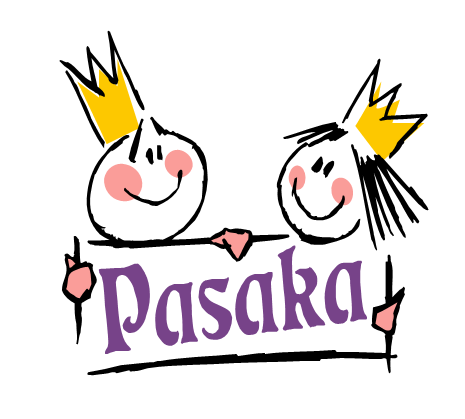 Mažeikių lopšelis-darželis    (Registro liudijimas Nr. 83108)ATASKAITA APIE SAVIVALDYBĖSTARYBOS NUSTATYTĄ UGDYMO APLINKOS IŠLAIKYMO MĖNESINĮ MOKESTĮ  Direktorė                                                                                                                Zita SiliūnienėBuhalterė                                                                                                               Kristina Zubavičienė2022 m.2022 m.I ketv.II ketv.II ketv.III ketv.IV ketv.Viso:Panaudotos 11 Eur lėšosPanaudotos 11 Eur lėšosPanaudotos 11 Eur lėšosPanaudotos 11 Eur lėšosPanaudotos 11 Eur lėšosPanaudotos 11 Eur lėšosPanaudotos 11 Eur lėšos1.Priemonėms, priskiriamoms trumpalaikio turto grupei ir skirtoms ugdymui įgyvendinti bei ugdymo aplinkai kurti, įsigyti.5526.97 Eur5526.97 Eur2.Higienos, dezinfekcinėms ir valymo reikmėms įsigyti.165.53 Eur165.53 Eur3.Kitoms priemonėms, priskiriamoms ilgalaikio turto grupei ir skirtoms ugdymo įgyvendinimui, įsigyti.4.Paslaugoms, susijusioms su ugdymo įgyvendinimu, pažintinei, kultūrinei ar edukacinei veiklai apmokėti.5.Viso: